                      Wzór umowy UMOWA O WYKONANIE PRAC KONSERWATORSKICH zawarta w dniu....................................., pomiędzy: Parafią Rzymsko - Katolicką pod wezwaniem św. Jana Kantego, Tarnawa Dolna 269,  34 -210 Zembrzyce reprezentowaną przez Ks. Zbigniewa Piwowar – Proboszcza Parafii Rzymsko – Katolickiej p. w. Św. Jana Kantego w Tarnawie Dolej, zwaną dalej Zamawiającym, a…..................................................................................................................................................... ......................................................., o NIP ……………….., reprezentowaną  przez ................................................ zwanym dalej Wykonawcą.§ 1.PRZEDMIOT UMOWYPrzedmiotem niniejszej umowy jest wykonanie przez Wykonawcę inwestycji pn. „Prace konserwatorskie dotyczące wystroju malarskiego wnętrza kościoła parafialnego p.w.św.Jana Kantego w Tarnawie Dolnej – Etap I”, dofinansowanej z Rządowego  Programu Odbudowy Zabytków Nr Edycja 2RPOZ/2023/4297/Polski Ład.Szczegółowy opis i zakres przedmiotu zamówienia określa zapytanie ofertowe stanowiące integralną cześć niniejszej umowy.Szczegółowe wymagania dotyczące przedmiotu umowy określone są w zapytaniu ofertowym i ofercie Wykonawcy z dnia ………………, która stanowi integralną cześć niniejszej umowy.W ramach przedmiotu niniejszej umowy Wykonawca zobowiązuje się wykonać zadanie zgodnie z zasadami sztuki konserwatorskiej oraz przepisami regulującymi wykonywanie czynności danego rodzaju.Wykonawca oświadcza, że dysponuje odpowiednią wiedzą, umiejętnościami i doświadczeniem wymaganym w zakresie wykonania przedmiotu niniejszej umowy. Wykonawca oświadcza ponadto, że posiada uprawnienia do wykonywania prac stanowiących przedmiot umowy.Wykonawca, oświadcza że posiada odpowiednią zdolność ekonomiczną i środki, niezbędne do wykonania zamówienia oraz zapewnienia finansowanie inwestycji w okresie poprzedzającym otrzymanie wynagrodzenia lub jego części.Wykonawca zobowiązany jest do wykonania i przedłożenia Zamawiającemu, w terminie do 7 dni od daty podpisania umowy, następujących dokumentów:kosztorysu opracowanego metodą kalkulacji uproszczonej zgodnie z Rozporządzeniem Ministra Rozwoju Regionalnego i Budownictwa z dnia 13 lipca 2001 r. w sprawie metod kosztorysowania obiektów i robót budowlanych (Dz. U. Nr 80, poz. 867). Wyliczone w tym kosztorysie ceny poszczególnych elementów, jak również cena całkowita musi być zgodna z cenami przedstawionymi w ofercie przetargowej. Tak opracowane kosztorysy będą podstawą do rozliczania ewentualnych „dodatkowych robót budowlanych”, czyli robót wykraczających poza określenie przedmiotu zamówienia podstawowego, które zostaną zlecone na podstawie art. 455 ust. 1 pkt 3 lub art. 455 ust. 2 ustawy z dnia 11 września 2019 r Prawo zamówień publicznych /Pzp/, czyli gdyby Zamawiający zlecił Wykonawcy wykonanie tych robót podpisując stosowny aneks do umowy, poprzedzony protokołem konieczności uzasadniającym spełnienie przesłanek, o których mowa w art. 455 ust. 1 pkt 3 lub art. 455 ust. 2 ustawy Pzp;       a także w celu obliczenia należnego wynagrodzenia Wykonawcy z tytułu wykonania części        przedmiotu umowy w wyniku odstąpienia od umowy lub jej rozwiązania.Strony umowy zgodnie ustalają, że w sprawie metod kosztorysowania obiektów i robót budowlanych będą stosować metody określone treścią rozporządzenia Ministra Regionalnego i Budownictwa z dnia 13 lipca 2001 r. pomimo, że obowiązywało ono faktycznie do dnia 12 grudnia 2001 r.;harmonogramu rzeczowo-terminowo-finansowego, uwzględniającego wykonanie wszystkich robót objętych przedmiotem zamówienia. Harmonogram musi zawierać wszelkie koszty składające się na cenę oferty, niezbędne do zrealizowania zamówienia z ich podziałem na poszczególne elementy, z uwzględnieniem terminów realizacji każdego z tych elementów. W sytuacji, gdy Wykonawca będzie zamierzał powierzyć Podwykonawcom części przedmiotu zamówienia, harmonogram musi określać wartości tych części. Będą one stanowiły górną granicę odpowiedzialności Zamawiającego w stosunku do wynagrodzenia Podwykonawców wykonujących daną część zamówienia, o której mowa w art. 6471 § 3 Kodeksu cywilnego. Harmonogram musi uzyskać akceptację Zamawiającego. Zamawiający dokona zatwierdzenia lub wniesie uwagi do harmonogramu w terminie do 10 dni roboczych od dnia przedłożenia harmonogramu przez Wykonawcę. Wykonawca jest związany uwagami i zastrzeżeniami Zamawiającego. Wykonawca zobowiązany jest w terminie do 4 dni roboczych od dnia otrzymania ww. uwag i zastrzeżeń do dostosowania harmonogramu do wskazań Zamawiającego.  Zmiana harmonogramu na etapie realizacji umowy jest dopuszczalna w przypadkach uzasadnionych i nie wymaga aneksu do umowy. Wniosek o zmianę harmonogramu wraz z uzasadnieniem składa Zamawiający lub Wykonawca. Zmiana harmonogramu wymaga zgody obu stron umowy wyrażonej na piśmie.Wykonawcę obowiązuje konieczność zgłaszania Zamawiającemu każdorazowej zmiany harmonogramu w terminie do 5 dni roboczych od zaistnienia przedmiotowej zmiany. Zmiany nie mogą dotyczyć kwot stanowiących górną granicę odpowiedzialności Zamawiającego w stosunku do wynagrodzenia Podwykonawców wykonujących daną część zamówienia.§ 2.Wykonawca przystąpi do prac związanych z wykonaniem przedmiotu umowy w terminie do 30 dni od dnia zawarcia niniejszej umowy lub innym uzgodnionym przez obie strony umowy.Wykonawca zobowiązuje się wykonać przedmiot umowy określony w § 1 ust. 1 w terminie do 8 miesięcy od dnia podpisania niniejszej umowy.Wykonawca zobowiązuje się do wykonania przedmiotu umowy z należytą starannością i  zasadami wiedzy technicznej, obowiązującymi Polskimi Normami oraz obowiązującymi przepisami prawa, w tym przepisami dotyczącymi ochrony konserwatorskiej.Przedmiot robót Wykonawca zobowiązuje się wykonać przy użyciu własnych materiałów, sprzętu i narzędzi. Wykonawca zobowiązany jest do wykonania w ramach Wynagrodzenia umownego wszystkich prac niezbędnych do realizacji przedmiotu określonego w ust. 2. Za wykonanie wyżej wymienionych prac Wykonawca nie jest uprawniony żądać od Zamawiającego dodatkowego wynagrodzenia, czy domagać się przesunięcia terminu zakończenia prac. Wraz z podpisaniem Umowy, Wykonawca oświadcza, że zapoznał się z zakresem prac, obejrzał wnętrze prezbiterium kościoła parafialnego pw. Św. Jana Kantego w Tarnawie Dolnej oraz wykorzystał wszelkie środki mające na celu ustalenie wynagrodzenia obejmującego roboty związane z wykonaniem przedmiotu zamówienia. Otrzymał także wszelką niezbędną informację, a w szczególności wiedzę niezbędną do właściwej organizacji wykonywania prac, wysokość wynagrodzenia jest wystarczająca i odpowiednia dla Wykonawcy i pozwoli na pokrycie wszelkich kosztów i zobowiązań związanych z wykonaniem prac w ramach umowy. Wykonawca zobowiązuje się na bieżąco informować Zamawiającego o przebiegu prac, stanie ich zaawansowania, ewentualnych trudnościach lub wątpliwościach celem ich natychmiastowego wyjaśnienia z Zamawiającym.Zamawiający może w każdym czasie żądać od Wykonawcy informacji co do stanu realizacji umowy, może też wnosić zalecenia i uwagi, które powinny zostać uwzględnione przez Wykonawcę.Wykonawca zobowiązany jest do realizacji przedmiotu zamówienia w taki sposób aby umożliwić Zamawiającemu sprawowanie sakramentów i funkcjonowanie kościoła.§ 3. PRAWA AUTORSKIE1. Przedmiot niniejszej umowy jest objęty prawem autorskim.2. Wykonawca zobowiązuje się przenieść na Zamawiającego autorskie prawa majątkowe co do przedmiotu wskazanego w § 1 niniejszej umowy, w zakresie utrwalenia, zwielokrotnienia określoną techniką oraz wystawiania.3. Z chwilą przekazania przedmiotu umowy Zamawiającemu nabywa on wszelkie prawa autorskie oraz niemajątkowe związane z tym przedmiotem.§ 4.1.Strony ustalają, że obowiązującą je formą wynagrodzenia będzie wynagrodzenie w formie ryczałtu.2.Ustalone w tej formie niezmienne wynagrodzenie Wykonawcy za wykonanie przedmiotu Umowy zostało ustalone na podstawie złożonej oferty i wynosi  .................................. zł netto, ……………………… zł podatek VAT, ……………………………… zł brutto. 3.Wynagrodzenie, o którym mowa w ust. 1 obejmuje wszystkie czynności niezbędne do kompleksowego wykonania przedmiotu Umowy, w tym w szczególności związane z wykonaniem objętych Umową prac wraz z niezbędnymi uzgodnieniami, badaniami, odkrywkami, odbiorami, atestami, próbami, koordynacją wszystkich uczestników procesu inwestycyjnego, opłatami urzędowymi. 4.Należność zostanie przekazana na konto Wykonawcy w ciągu 30 dni od daty wpływu prawidłowo wystawionej faktury, po dokonaniu odbioru wykonanych prac, na rachunek bankowy wskazany przez Wykonawcę.5. Datą zapłaty jest dzień obciążenia rachunku bankowego Zamawiającego.7.Potwierdzenie dokonania odbioru umowy nastąpi w formie protokołu końcowego odbioru prac podpisanego przez upoważnionych przedstawicieli każdej ze stron. Z chwilą podpisania Protokołu Końcowego Odbioru Prac zaczynają bieg wszelkie terminy, a w tym związane z gwarancją jakości i rękojmią.§ 5.Zamawiający nie ponosi odpowiedzialności za mienie Wykonawcy zgromadzone w miejscu wykonywania prac.§ 6.1. Do obowiązków Wykonawcy w trakcie wykonywania robót budowlanych należy w szczególności: należyte, terminowe, zgodnie ze sztuką konserwatorską, obowiązującymi przepisami prawa, Programem Prac Konserwatorskich, uzgodnieniami dokonanymi w trakcie realizacji, wykonanie przedmiotu umowy.zatrudnienie przy realizacji umowy pracowników wykwalifikowanych, niezbędnych do należytego i terminowego wykonania prac, bieżące informowanie Zamawiającego o sposobie prowadzenia prac;przejęcie pełnej odpowiedzialności za prawidłowe wykonanie prac, zastosowane metody wykonawstwa, porządek i bezpieczeństwo.zapewnienie ochrony mienia znajdującego się na terenie prac.utrzymanie porządku zgodnie z przepisami BHP, p. poż.pisemne powiadamianie Zamawiającego o planowanym odbiorze prac,przekazanie Zamawiającemu certyfikatów na znak bezpieczeństwa, certyfikatów zgodności i aprobat technicznych, zgodnie z przepisami prawa. przekazanie kompletnej dokumentacji po zakończeniu prac,inne obowiązki określone w niniejszej umowie.zapewnienie bieżącej i końcowej kontroli jakości robót, przekazywanie, bez zbędnej zwłoki, Zamawiającemu na jego żądanie, wszelkiej dokumentacji powykonawczej wraz z dokumentacją źródłową pozwalającą na ocenę prawidłowego wykonania robót zgłaszanych do odbioru;zabezpieczenie Zamawiającego przed ewentualnymi roszczeniami osób trzecich z tytułu naruszenia praw autorskich, patentów i licencji, zarejestrowanych znaków, wzorów itp. zgłoszenie przedmiotu umowy do odbioru wraz ze sporządzoną zgodnie z obowiązującymi przepisami dokumentacją powykonawczą i zdjęciową;ustanowienie należytej reprezentacji Wykonawcy do czynności odbioru, zapewnienie usunięcia stwierdzonych wad i usterek przedmiotu umowy;§ 7.KARY UMOWNEWykonawca zapłaci zamawiającemu karę umowną:za odstąpienie od umowy przez Zamawiającego z przyczyn, za które ponosi odpowiedzialność Wykonawca – w wysokości 10% wynagrodzenia umownego za całość przedmiotu umowy,za zwłokę w oddaniu określonego w umowie przedmiotu odbioru – w wysokości 0,5 % wynagrodzenia umownego za przedmiot odbioru za każdy dzień zwłoki. Kara umowna za zwłokę w oddaniu spraw objętych odbiorem końcowym naliczana będzie w wysokości 0,5% za każdy dzień zwłoki licząc od kwoty wynagrodzenia brutto za cały przedmiot umowy.za zwłokę w usunięciu wad stwierdzonych przy odbiorze – w wysokości 0,2% wynagrodzenia umownego za każdy dzień zwłoki, licząc od dnia wyznaczonego na usunięcie wady.Zamawiający zapłaci Wykonawcy karę umowną za odstąpienie od umowy przez Wykonawcę z przyczyn, za które ponosi odpowiedzialność zamawiający –w wysokości 5% wynagrodzenia umownego, za wyjątkiem wystąpienia sytuacji przedstawionej w art. 145 ustawy Prawo zamówień publicznych.Strony zastrzegają sobie prawo do dochodzenia odszkodowania uzupełniającego przenoszącego wysokość kar umownych do wysokości rzeczywiście poniesionej szkody.W przypadku uzgodnienia zmiany terminów realizacji kara umowna będzie liczona od nowych terminów.Wykonawca nie może odmówić usunięcia wad bez względu na wysokość związanych z tym kosztów.Zamawiający może usunąć, w zastępstwie Wykonawcy i na jego koszt, wady nieusunięte w wyznaczonym terminie.W przypadku przerwania wykonywania usługi z winy Zamawiającego lub w razie rozwiązania umowy z przyczyn, za które nie ponosi odpowiedzialności Wykonawca, wysokość wynagrodzenia za wykonaną usługę zostanie ustalona na podstawie protokolarnie stwierdzonego zaawansowania prac.W razie odstąpienia od umowy z przyczyn leżących po stronie Wykonawcy przed jej zrealizowaniem Zamawiający nie będzie miał obowiązku zwrotu poniesionych kosztów w związku z częściowym wykonaniem umowy.§ 8.GWARANCJA I RĘKOJMIAWykonawca udziela Zamawiającemu gwarancji jakości na wykonane prace objęte przedmiotem umowy. Okres gwarancji jakości wynosi 60 miesięcy licząc od daty odbioru końcowego. Warunkiem wykonania uprawnień z tytułu gwarancji jakości jest złożenie przez Zamawiającego pisemnej reklamacji w razie ujawnienia się wad lub usterek.Szczegółowe warunki gwarancji:1).  Wykonawca udziela Zamawiającemu gwarancji co do jakości przedmiotu umowy w zakresie: zgodnego z umową wykonania,zgodności z obowiązującymi przepisami oraz normami państwowymi,kompletności z punktu widzenia celu, któremu ma służyć.Wykonawca ponosi odpowiedzialność z tytułu gwarancji za wady zmniejszające wartość techniczną i użytkową przedmiotu umowy, ujawnione w okresie gwarancyjnym.Wykonawca zobowiązany jest usunąć wadę nieodpłatnie, do 30 dni od daty zgłoszenia wady przez Zamawiającego.Zgłoszenie o wystąpieniu wady Zamawiający będzie kierował bezpośrednio do siedziby Wykonawcy.Po usunięciu wady Wykonawca zgłosi Zamawiającemu gotowość do odbioru wykonanych prac. Z czynności odbioru zostanie sporządzony protokół.Gwarancja wygasa, jeżeli w trakcie okresu gwarancyjnego Zamawiający dokona istotnych przeróbek w zakresie wykonanego przez Wykonawcę przedmiotu umowy, bez jego zgody.Bieg terminów gwarancji i rękojmi rozpoczyna się z dniem następnym po dniu podpisania protokołu odbioru końcowego dla wszystkich robót składających się na przedmiot Umowy, niezależnie od ich wcześniejszych odbiorów.§ 9.UBEZPIECZENIE O ODPOWIEDZIALNOŚCI CYWILNEJ1. Wykonawca w terminie do 14 dni od zawarcia umowy przedłoży Zamawiającemu kserokopię dokumentu poświadczoną za zgodność z oryginałem przez Wykonawcę potwierdzającego, że jest ubezpieczony od odpowiedzialności cywilnej w zakresie prowadzonej działalności związanej z przedmiotem zamówienia - w okresie realizacji przedmiotu umowy na sumę gwarancyjną w wysokości co najmniej 100.000,00 zł (słownie: sto tysięcy złotych) na jedno i na wszystkie zdarzenia (wypadki).2.	Wykonawca ma obowiązek, po każdorazowym odnowieniu ubezpieczenia, przedłożenia Zamawiającemu kserokopii dokumentu poświadczonej za zgodność z oryginałem przez Wykonawcę, potwierdzającego że jest ubezpieczony od odpowiedzialności cywilnej, w terminie do 14 dni kalendarzowych od daty jego wystawienia.3.	W przypadku nieodnowienia ubezpieczenia przez Wykonawcę w trakcie realizacji umowy, Zamawiający może odstąpić od umowy albo ubezpieczyć Wykonawcę na jego koszt. Koszty poniesione na ubezpieczenie Wykonawcy, Zamawiający potrąci z wynagrodzenia Wykonawcy. Odstąpienie od umowy z przyczyn, o których mowa w niniejszym ustępie, stanowi odstąpienie z przyczyn zawinionych przez Wykonawcę. 4.	W sytuacji, gdy wskutek nieprzewidzianych okoliczności wystąpi konieczność przedłużenia terminu realizacji przedmiotu zamówienia, Wykonawca zobowiązany jest do przedłużenia terminu ważności wniesionego ubezpieczenia, albo jeśli nie jest to możliwe, do wniesienia nowego ubezpieczenia na okres wynikający z aneksu do umowy.5. Wykonawca odpowiada za wszelkie ryzyka związane z wykonywaniem robót budowlanych objętych niniejszą umową, tj. wypadki i szkody zaistniałe w wyniku prowadzonych prac, powstałe na placu budowy lub poza nim, a także przyjmuje na siebie odpowiedzialność cywilną wobec osób trzecich oraz z tytułu zdarzeń losowych, która w pełni zabezpieczy mogące wystąpić roszczenia w pełnej wysokości.§ 10.POSTANOWIENIA DODATKOWEZamawiający może rozwiązać niniejszą umowę ze skutkiem natychmiastowym bez obowiązku zapłaty wynagrodzenia w przypadku opóźnienia w realizacji przedmiotu umowy.Zamawiającemu przysługuje prawo do odstąpienia od umowy w następujących przypadkach:w razie wystąpienia istotnej zmiany okoliczności powodującej, że wykonanie umowy nie leży w interesie publicznym, czego nie można było przewidzieć w chwili zawarcia umowy. Odstąpienie od umowy w tym przypadku może nastąpić w terminie 15 dni od powzięcia wiadomości o powyższej okoliczności,gdy Wykonawca nie rozpoczął prac bez uzasadnionych przyczyn oraz nie kontynuuje ich pomimo wezwania Zamawiającego złożonego na piśmie. Odstąpienie od umowy w tym przypadku może nastąpić w terminie 7 dni od dnia dostarczenia Wykonawcy pisma.gdy Wykonawca przerwał realizację prac bez uzasadnionych przyczyn i przerwa ta trwa dłużej niż 2 tygodnie.Wykonawcy przysługuje prawo odstąpienia od umowy gdy:Zamawiający zawiadomi Wykonawcę, iż wobec zaistnienia uprzednio nieprzewidzianych okoliczności nie będzie mógł spełnić swoich zobowiązań umownych wobec Wykonawcy.Odstąpienie od umowy powinno nastąpić w formie pisemnej pod rygorem nieważności i musi zawierać uzasadnienie.W przypadku odstąpienia od umowy, Wykonawcę oraz Zamawiającego obciążają następujące obowiązki:w terminie 14 dni od daty odstąpienia od umowy Wykonawca oraz Zamawiający sporządzi szczegółowy protokół inwentaryzacyjny prac według stanu na dzień odstąpienia,Wykonawca zabezpieczy przerwane prace w zakresie uzgodnionym z Zamawiającym, na koszt tej strony, z której winy nastąpiło odstąpienie od umowy,Zamawiający w razie odstąpienia od umowy zobowiązany jest do dokonania odbioru prac przerwanych oraz zapłaty wynagrodzenia za roboty, które zostały wykonane do dnia odstąpienia.Odbiór pracy odbędzie się na podstawie protokolarnie stwierdzonego jej zakończenia, i nie zwalnia Wykonawcy z obowiązku dokonywania ewentualnych poprawek, które będą wynikały z niedokładnego wykonania przedmiotu umowy.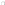 Niniejsza umowa może być zmieniana lub modyfikowana wyłącznie za pisemną zgodą obu Stron. Wszelkie zmiany lub modyfikacje są dopuszczalne pod warunkiem, że będą one korzystne dla Zamawiającego. Każda zmiana lub modyfikacja musi być sporządzona na piśmie i podpisana przez upoważnionych przedstawicieli obu Stron.§ 11. POSTANOWIENIA KOŃCOWE1.Wszelkie zmiany niniejszej umowy wymagają formy pisemnej, pod rygorem nieważności.2.W sprawach nie uregulowanych niniejszą umową, obowiązywać będą przepisy Kodeksu Cywilnego, ustawy o prawie autorskim i prawach pokrewnych oraz inne obowiązujące przepisy3. Strony ustalają, iż ewentualne spory w relacjach z Wykonawcą o roszczenia cywilnoprawnew sprawach, w których zawarcie ugody jest dopuszczalne, poddane zostaną mediacjom lub innemu polubownemu rozwiązaniu sporu przed Sądem Polubownym przy Prokuratorii Generalnej Rzeczypospolitej Polskiej, wybranym mediatorem albo osobą prowadzącą inne polubowne rozwiązanie sporu. W innych przypadkach powstałe spory na tle niniejszej umowy lub w związku z nią będą rozstrzygane przez Sąd właściwy rzeczowo ze względu na siedzibę Zamawiającego.4. Umowę sporządzono w trzech jednobrzmiących egzemplarzach, w tym jeden dla Wykonawcy i dwa dla Zamawiającego.	ZAMAWIAJĄCY	WYKONAWCA: